 1.  Check service in formation for the specified cylinder head bolt loosening sequence 	     (usually, the reverse of the tightening sequence).  Describe the specified procedure.		__________________________________________________________________		__________________________________________________________________ 2.  Inspect the gasket condition.  Describe the condition. __________________________		__________________________________________________________________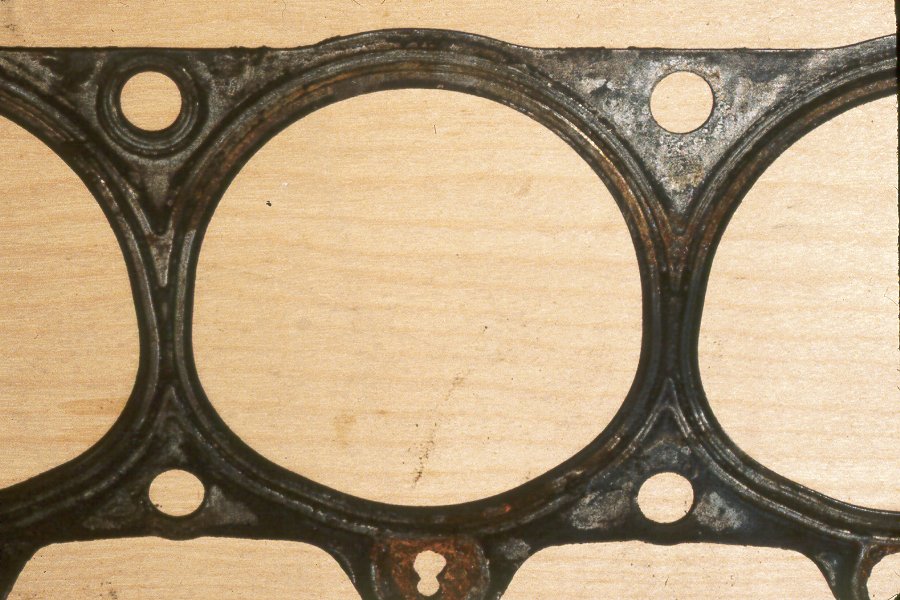  3.  Install the cylinder head gasket and cylinder head. 4.  Check service information for the specified cylinder head bolt torque specification and 	     sequence.		Cylinder head fastener torque = _______________		Cylinder head fastener tightening sequence = _____________________________		__________________________________________________________________